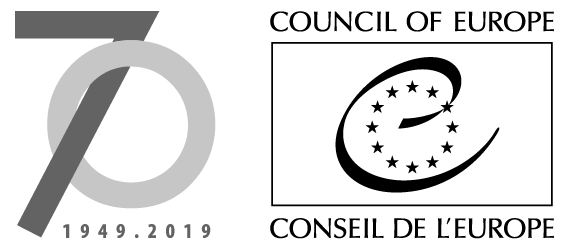 Strasbourg, 8 March 2019	GT-ED(2019)1EUROPEAN COMMITTEE ON DEMOCRACY AND GOVERNANCE(CDDG)WORKING GROUP ON E-DEMOCRACY(GT-ED)GUIDELINES ON E-DEMOCRACY IN THE FORM OF A TOOLKIT:OutlineSecretariat Memorandumprepared by theDirectorate General of DemocracyDemocratic Governance DepartmentThis document is public. It will not be distributed at the meeting. Please bring this copy.Ce document est public. Il ne sera pas distribué en réunion. Prière de vous munir de cet exemplaire.IntroductionThe terms of reference of the CDDG for the biennium 2018-2019 include specific task iv (see document GT-ED(2018)1):“In the field of e-democracy,in accordance with Recommendation CM/Rec(2017)5 on standards for e-voting, hold a review meeting on its implementation in 2019;develop guidelines on e-democracy as a toolkit;oversee the implementation of the priority “building democracy online” of the Internet Governance – Council of Europe Strategy 2016-2019.”At its first meeting on 27 November 2018, the CDDG Working Group on Democracy discussed the issues and content to be covered by the guidelines on e-democracy in the form of a toolkit on the basis of Recommendation (2009)1 of the Committee of Ministers to member States on electronic democracy.The working group asked for a draft outline and concept paper for the guidelines on e-democracy to be prepared by an expert, in cooperation with the Secretariat. This paper would constitute the working document for the working group to elaborate draft guidelines at its second meeting in March 2019.The present draft outline sets out a possible approach to the Guidelines in the form of a toolkit and its structure attempts to reflect different components that could be addressed. More specifically it proposes two distinct yet complementary sections:A first section which sets out the guidelines per se, including definitions, objectives, stakeholders and standards, principles and rights that may need to be considered.A second section containing practical approaches and measures in relation to planning and implementing e-democracy initiatives. This should also include practical examples of approaches and mechanisms being implemented in member States and lessons learned.A third section of the current document sets out a range of Council of Europe instruments and reference documents that set out principles and guidelines for member States that are of particular relevance for the digital aspects of e-democracy and which would apply also to e-governance.Finally, the document provides a short overview of reference documents that may serve as a source of inspiration to guide the discussions in the working group.Action requiredThe Working Group is invited to examine the attached outline and formulate the concepts and elements to be included in the guidelines.Dr. Katrin Nyman MetcalfFebruary 2019E-Democracy guidelines in the form of a toolkitDiscussion DraftGuidelinesDefinition and objectives: What is e-democracy, why do we need it and who is it for?I.1 		Definition and delimitationDescription of the different aspects of e-democracy and its delimitation What is e-democracy – and what it is not.I.2 	Why e-Democracy?What is different? What are the benefits and added value it offers? Building trustEngaging citizens - Involvement not just through elections, not just at the initiative of the governmentEmpowermentResponsivenessParticipatory and deliberative democracy vs. representative democracyNew means of participation and inclusion Electronic as a tool – not an aimChallenges and risksI.3 	Stakeholders The CitizensCivil society National, regional and local governmentsNational, regional and local authoritiesEuropean organisationsPrivate companies, especially if carrying out public tasksII. 	The main prerequisites for e-Democracy.II.1 	Digital literacy and democratic citizenshipInclusivenessBasic digital skillsDigital identity (and ability to use it)Citizen expectationsII.2 	Access to informationProactive provision of information via electronic tools Asking for information electronicallyProper organisation of informationII.3 	Legislation on e-Democracy including data protection: Basic rights and standards to 	be safeguarded (and how)What if any legislative reforms are needed to support elements of e-DemocracyProactive or reactive law-makingTechnology neutrality in lawThe enabling function of law (promote discussions, debate)Data Protection and PrivacyAre existing European norms and best practices sufficient?Can data protection hinder e-Democracy development?III. 	What is e-DemocracyIII.1	e-Decisions and e-DeliberationsUse of e-Decision-making for public sector decisions (at different levels)Individual decisionsGeneral (policy) decisionsJudicial decisionsDecisions of organisationsThe problem of un-transparency of algorithmse-Deliberations (with possibility of engagement and participation)III.2 	New forms of political communicationDirect communication with decision-makersAwareness (of various issues - economic, social, environmental, etc.) thanks to digital toolsUse of Artificial IntelligenceIII.3 	e-Participation, e-ConsultationsEngaging citizens – initiative from the governmentPractical aspectsHow to ensure diverse and representative participationHow to ensure relevance (that they are taken into consideration)Specific example: Participatory budgetingIII.4 	e-Petitions, e-InitiativesEngaged citizens – citizen initiativesPractical aspectsHow to ensure diverse and representative participationHow to ensure relevance (that they are taken into consideration)III.5 	e-Elections, e-ReferendaPractical aspectsHow to ensure participationSecurity and control aspects	Election monitoring	Participation in vote countingIII.6 	Social, political movements and e-DemocracyChallenges posed by protest movements in the digital agePolitical disengagement, “over-engagement” (the temptations of referenda)Responsibility for decisions: rests with authorities, even in the digital ageIII.7 	MediaSocial media vs traditional media: the absence of gate-keepersPropaganda, “fake news”Trolling – other examples of abuse of the internet communications spaceIII.8 	e-CitizenshipRole of electronic tools to support participation and inclusion, in the sense of e-citizenship or digital citizenship.III.9 	e-GovernanceGood governance through e-GovernanceOverlap between e-governance and e-democracyArtifical intelligence and e-GovernanceToolkitI.	How to achieve e-Democracy?I.1	Strategy-makingDeciding on a strategic approach and putting it into practiceDefining problems, objectives and prioritiesDigitisation of existing democratic processes, modernisation (institutional), innovation (functioning of democratic processes, addressing democratic deficit, ) communication and reinforcing democratic values/principles?Administrative approach (e.g. cost-efficiency, effectiveness)Operational approach (improving, redesigning processes: functional/democratic)Client-based approach (communities and needs based in function of specific target groups) Requirements specificationRole of off-line processesQuality controlManaging expectationsBy whom and how should strategic decisions be made?I.2	Planning (long-term)PrioritisationBuilding vision and support (political)Structural requirements: administrative, technical, financial, legalOptions and Roll-out/ ImplementationI.3		Organisational requirements(Hierarchical) line structure and organisationDistribution of competences and division of task Resources: staff and financingProject teamsCommunication and PRI.4	Technical environmentNature of applications: Aggregative, Negotiative, DeliberativeDesign briefTechnical platforms and componentsIT infrastructureIT security and data protection, (e-ID, single entry, shared access, …) InteroperabilityUser- and client-interfacesSolution and service providersMaintenance and sustainabilityI.5	Organisational and management processes	Building vision and supportSequential implementationCommunication and Informationwith public officialswith citizens/the publicfeedbackI.6	Pilot projectsNational levelLocal levelGamification I.7	Replication of successful modelsI.8	Evaluation: measuring (the success of) e-Democracy strategies and action plansC. Council of Europe reference documentsSpecific Council of Europe instruments with practical relevance for the digital aspects of e-democracy:The Convention for the Protection of Individuals with regard to Automatic Processing of Personal Data (ETS No. 108) and its Protocols;The Council of Europe Convention on Access to Official Documents (ETS No 205)Protocol amending the Convention for the Protection of Individuals with regard to Automatic Processing of Personal Data (CETS No 255)Committee of Ministers’ Recommendation Rec(2004)15 on electronic governance (“e-governance”);Committee of Ministers Recommendation CM/Rec(2007)16 on measures to promote the public service value of the InternetCommittee of Ministers’ Recommendation CM/Rec(2009)1 on electronic democracy (e-democracy);Committee of Ministers’ Recommendation CM/Rec(2014)6 on a Guide to human rights for Internet users;CM/Rec(2016)1E on protecting and promoting the right to freedom of expression and the right to private life with regard to network neutrality;Internet Governance - Council of Europe Strategy 2016-2019.Recommendation CM/Rec(2018)2 of the Committee of Ministers on the roles and responsibilities of internet intermediaries, as well asRecommendation CM/Rec(2016)1 on protecting the right to freedom of expression and the right to private life with regard to network neutrality and the guidelines set out therein;Internet Governance - Council of Europe Strategy 2016-2019Declaration by the Committee of Ministers on the manipulative capabilities of algorithmic processes (Adopted on 13 February 2019 - 1337th meeting of the Ministers' Deputies)Parliamentary Assembly Recommendation 2102 (2017) on technological convergence, artificial intelligence and human rights;Council of Europe’s Comparative Study on blocking, filtering and take down of illegal Internet content;The conclusions of the CDDG thematic workshops on « Electronic tools of Local Democracy: collection, decision-making and transmission» (1 April 2015) in Brussels and « The current state of use of electronic tools in the context of citizens’ participation in public affairs» (7-8 May 2015, Budapest);Exchange of letters between the Council of Europe and Internet companies/representative associations in respect of co-operation with the private sector in order to promote an open and safe internet, where human rights, democracy, and the rule of law are respected in the online environment.D. Additional references, sources of further information (or inspiration)https://ega.ee/wp-content/uploads/2017/10/ega_e-demcyber_FINAL_web.pdf   (Assessment of EU Eastern Partnership countries, with Policy Recommendations for each of the EU EaP countries for further developing their e-Governance and for EU Commission for supporting them)Estonia´s role and activities in OGP process: https://riigikantselei.ee/en/open-government-partnership The National Cyber Security Index, https://ncsi.ega.ee/ (for examples of how to measure, an evidence-based, fully supported by documentation, approach to measurement)  Bringing Together and Accelerating eGovernment Research in the EU: eDemocracy Report (2009), DG Information Society and Media, EU  https://joinup.ec.europa.eu/sites/default/files/document/2014-12/edemocracy.pdf Guidance on making e-democracy work, De Montfort University, Leicester/Bradford https://www.dmu.ac.uk/documents/business-and-law-documents/research/lgru/dmu5guidance-1draft.pdf International Association of Public Participation, https://www.iap2.org/default.aspxSheffield City Council e-Democracy Training Manual (2006) http://www.interreg4c.eu/uploads/media/pdf/3_eDemocracy_Training_Manual_eCitizen.pdf US Environmental Protection Agency Public Participation Guide https://www.epa.gov/international-cooperation/public-participation-guide-electronic-democracy